Actor Audition Information Sheet --- FALL SHOWCASE	 (2021-2022)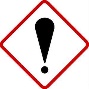 PLEASE ATTACH A RECENT PHOTO (HEADSHOT); DOESN’T HAVE TO BE FANCY—THIS IS JUST FOR MEName ______________________________________________________________________  M / F  Grade ____  Parent name and # ___________________________________________________________________________                                                    FALL SHOWCASE INFORMATIONThis one-night show on _TBA (PROBABALY NOV. 4/5)_____  will be a “showcase” of three types of acting pieces: individual acting, duet acting, group acting, and individual or duet musical theatre.  This is by audition, and intended to be a step toward competition in the Alabama Conference of Theatre’s Youth competition in Montgomery, which is a one-day event in March/April (I’ll let you know the exact date as soon as it’s announced.) You may also elect to create a tri-fold board for costume, set or makeup design.  See Mrs. Strickland for more info on this option.  Details will be given on audition days.If you want to do an acting only piece, you do NOT need to bring anything prepared; I will have some pieces for you to read and perform during auditions.If you want to do a musical number, you need to find a karaoke or piano only version of the song with which to perform.  You may use your phone or bring a CD. This is a musical piece from a MUSICAL (can be theatrical or from a movie.)There will be rehearsal after school, but the exact schedule will depend on student conflicts as well as those for Mrs. Strickland.  It will not be every single day.  Students are expected to work on memorization, etc., outside of rehearsal time.The only money that will be due is the competition fee, which in the past has been $15 for one event or $25 if entering two events (such as individual acting and musical theatre.) You can only enter each type of event once. That money will not be due until January 2020.I am starting an International Thespian Society troupe for PJHS (like an honor society for theatre)—and they do it at the high school as well.  You will get points toward your induction for performing in both the showcase and competition! Do you have any other extra-curricular activities that might interfere?  A music lesson certain days, church, spring sport, etc.?  List days and times you would be unavailable if possible. (example: Guitar lesson every Thursday at 5:30)Are you in band?	Circle one     	Yes       No                     Jazz band?        Yes      NoHave you ever acted in a production before?  If so, please explain your experience. (There is no experience necessary—this is just for my information.)Is there anything else you would like me to know about you?Actor Audition Sheet --- FALL SHOWCASE      (2021-2022)CONTRACT: Please READ and sign.I understand that I am making a commitment if I accept a part in this showcase, and that all roles are important.  I realize that quitting or not coming to rehearsals jeopardizes the success of our theatre program.  I will be at all required rehearsals, which will be communicated to me ahead of time.  (Conflicts will be discussed before rehearsals begin!) Rehearsals are NOT optional.  If rehearsals are missed without prior approval, changes may be made. Vacations, parties, ball games, church activities, etc. that are scheduled AFTER the rehearsal schedule comes out should PLEASE be planned around rehearsals and competition, for which you made a commitment first.  There are exceptions, which will be dealt with on a case-by-case basis. Thank you!I will have lines memorized at deadlines given by Mrs. Strickland.  This will mean I will work on lines outside of rehearsal.I understand that good behavior and following directions will be essential.  If there are problems with my behavior that do not get resolved, I may be removed from the show or competition.  This includes behavior both at rehearsals and in the classroom or during other school activities.I understand that if I am sent to Second Chance, have extensive ISS, or miss days without approval or communication, my performance/participation may be revoked at Mrs. Strickland’s discretion.My parent and I have discussed that rehearsals will end promptly at the time communicated (which is fair to the parent) and that if there is an issue with being picked up on time (which is fair to Mrs. Strickland) it may cause dismissal from the activity.I understand that this showcase is intended to be preparation for the ACT Youth competition, and that I am expected to attend competition unless there is a conflict already discussed with Mrs. Strickland. I will also turn in all required paperwork and fees.I understand that this will be an awesome activity—and I will bring a great attitude!  My t-shirt size is an adult     SMALL    MEDIUM   LARGE   X-LARGE   2XL  (circle one please!)Student  (Print name) _______________________   signature _____________________Date ________Parent 	  (Print name) _______________________   signature _____________________Date ________		PeriodClass NameTeacherRoom NumberHomeroom123456